June 2020 – Return to Conditioning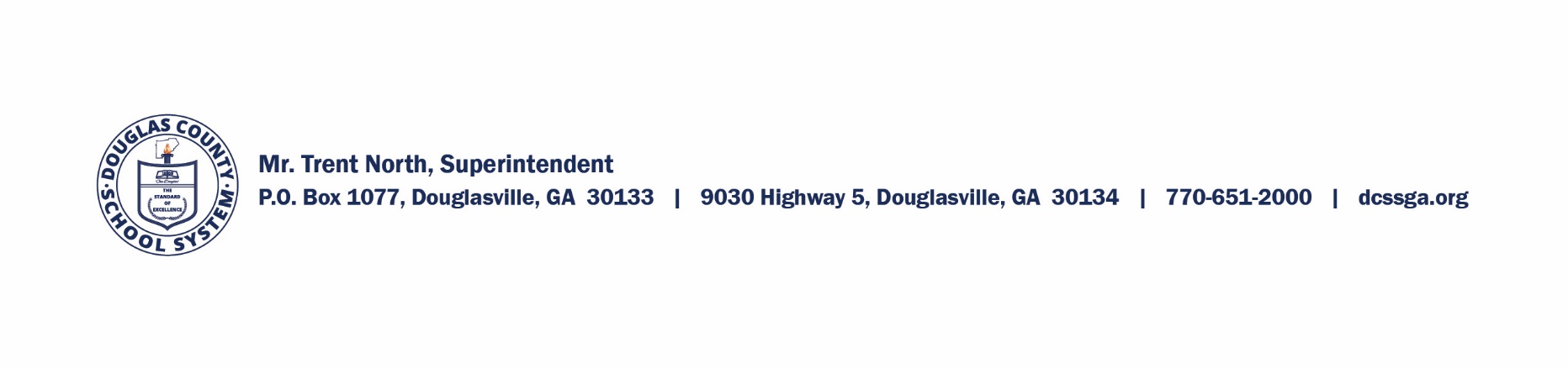 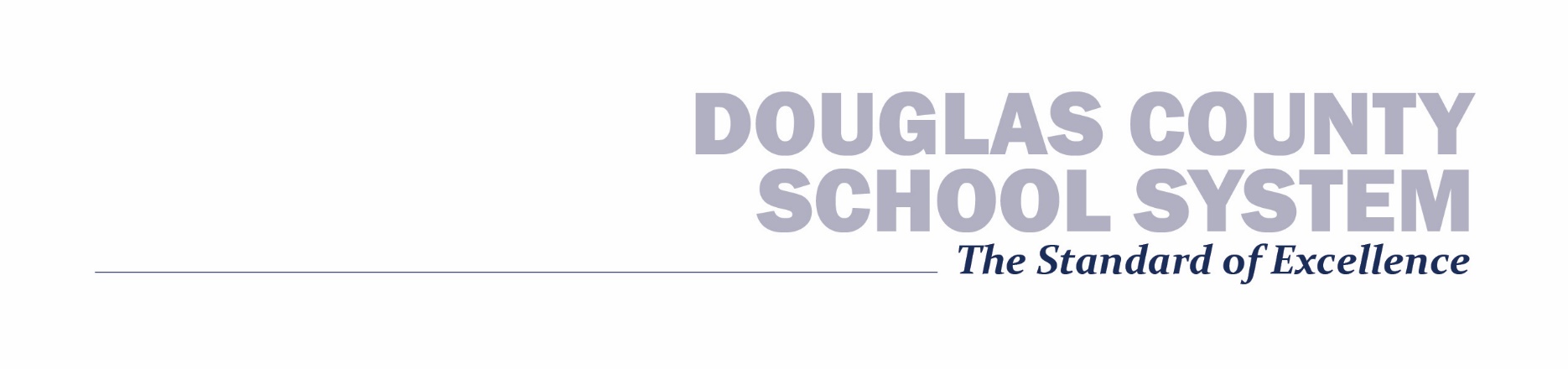 There are several guidelines that we are following: Athletes will work out in predetermined groups of less than 20 – becomes 50 July 15, 2020.Athletes cannot attend camps/practices if they have a fever, determined by a thermometer reading 100.4 or higher or by subjective signs such as flushed cheeks, fatigue, extreme fussiness, chills, shivering, sweating, achiness, headache, not eating or drinking.  Any athlete is subject to a health screening, including questions and a temperature reading. Parents should drop-off outside the building to limit contact. We do not encourage athletes to ride together who have not been quarantined together. Athletes will need to bring their own water, clearly labeled. Water fountains will not be available. We will sanitize and disinfect between athletes’ usage of equipment. We encourage athletes to use soap and water and/or hand sanitizer before touching their face or nose. We will sanitize and disinfect common spaces, such as bathrooms. We will attempt to be outdoors as much as possible. We will continue to follow the GA Department of Health and CDC Guidelines. DCSS Athletic Waiver I, the undersigned parent or guardian, do hereby grant permission for my child, _________________________________, to participate in the 2020 summer conditioning programs in the DCSS. I understand that this out-of-school activity involves risk to the participant.  I further acknowledge and understand that there is a possibility that my child may sustain physical injury or illness (minimal, serious or catastrophic) in connection with his/her participation.  I further acknowledge and understand that my child is assuming the risk of such physical injury or illness by his/her participation.  I further release the Douglas County School System and its representatives from any claims for personal injury or illness that my child may sustain during participation in this camp.  I further understand that the Douglas County School System has established rules and regulations pertaining to conduct, behavior, activities and health/hygiene of all students by which my child must abide during participation in this program, and that my child and I will be responsible for his/her failure to abide by those rules and regulations.  My child and I have read and understand the above Liability Release. ________________________________  _____________ (Parent/guardian signature)                                       Date 